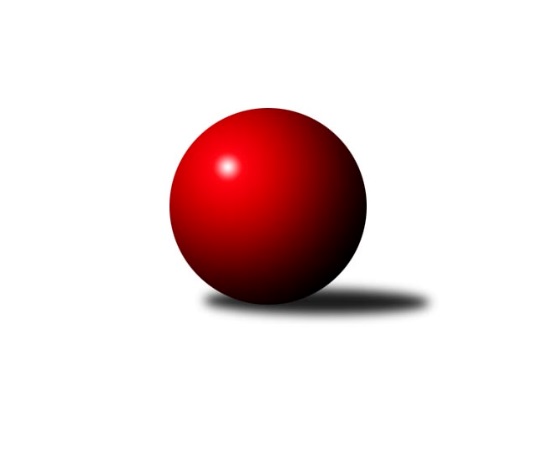 Č.7Ročník 2016/2017	5.11.2016Nejlepšího výkonu v tomto kole: 3349 dosáhlo družstvo: TJ Rostex Vyškov ˝A˝2. KLZ B 2016/2017Výsledky 7. kolaSouhrnný přehled výsledků:TJ Rostex Vyškov ˝A˝	- TJ Jiskra Nová Bystřice	7:1	3349:3146	16.0:8.0	5.11.KC Zlín	- SK Baník Ratiškovice	6:2	3121:2971	13.5:10.5	5.11.KK Zábřeh	- TJ Sokol Vracov	7:1	3219:3048	13.0:11.0	5.11.KK Mor.Slávia Brno	- KK PSJ Jihlava	3:5	3032:3060	9.5:14.5	5.11.HKK Olomouc	- TJ Sokol Luhačovice	6:2	3126:3067	14.5:9.5	5.11.Tabulka družstev:	1.	KK Zábřeh	6	5	1	0	36.0 : 12.0 	78.0 : 66.0 	 3097	11	2.	TJ Jiskra Nová Bystřice	7	5	0	2	33.0 : 23.0 	89.0 : 79.0 	 3116	10	3.	KC Zlín	6	4	1	1	28.0 : 20.0 	79.5 : 64.5 	 3089	9	4.	TJ Rostex Vyškov ˝A˝	7	4	0	3	30.0 : 26.0 	86.0 : 82.0 	 3093	8	5.	SK Baník Ratiškovice	6	3	0	3	24.0 : 24.0 	74.5 : 69.5 	 3053	6	6.	HKK Olomouc	6	3	0	3	24.0 : 24.0 	67.0 : 77.0 	 3047	6	7.	TJ Sokol Luhačovice	6	3	0	3	23.0 : 25.0 	73.0 : 71.0 	 3053	6	8.	TJ Sokol Vracov	7	3	0	4	24.0 : 32.0 	83.0 : 85.0 	 3073	6	9.	KK Mor.Slávia Brno	7	2	0	5	23.0 : 33.0 	80.5 : 87.5 	 3101	4	10.	KK PSJ Jihlava	6	1	0	5	19.0 : 29.0 	70.5 : 73.5 	 3077	2	11.	KK Vyškov˝B˝	6	1	0	5	16.0 : 32.0 	59.0 : 85.0 	 2845	2Podrobné výsledky kola:	 TJ Rostex Vyškov ˝A˝	3349	7:1	3146	TJ Jiskra Nová Bystřice	Zuzana Štěrbová	132 	 129 	 134 	119	514 	 0:4 	 579 	 150	143 	 153	133	Gabriela Filakovská	Tereza Vidlářová	154 	 130 	 134 	154	572 	 2:2 	 568 	 141	134 	 156	137	Iva Molová	Michaela Kouřilová	133 	 148 	 140 	150	571 	 3:1 	 508 	 134	115 	 125	134	Veronika Pýchová	Lucie Trávníčková	150 	 133 	 138 	141	562 	 3:1 	 527 	 158	113 	 123	133	Michaela Běhounová	Monika Anderová	136 	 137 	 127 	138	538 	 4:0 	 476 	 114	121 	 121	120	Lucie Vrecková	Jana Vejmolová	146 	 156 	 139 	151	592 	 4:0 	 488 	 111	109 	 126	142	Eva Kadrnožková *1rozhodčí: střídání: *1 od 50. hodu Barbora PýchováNejlepší výkon utkání: 592 - Jana Vejmolová	 KC Zlín	3121	6:2	2971	SK Baník Ratiškovice	Dita Trochtová	113 	 112 	 131 	132	488 	 4:0 	 439 	 109	103 	 125	102	Jana Macková *1	Hana Stehlíková	135 	 120 	 129 	121	505 	 0:4 	 540 	 142	137 	 137	124	Martina Šupálková	Bohdana Jankových	138 	 135 	 117 	134	524 	 1.5:2.5 	 535 	 137	135 	 125	138	Tereza Hykšová	Hana Kubáčková	151 	 104 	 130 	128	513 	 2:2 	 500 	 132	112 	 131	125	Sára Zálešáková	Martina Ančincová	116 	 141 	 128 	117	502 	 2:2 	 486 	 95	145 	 116	130	Marie Kobylková	Martina Zimáková	151 	 136 	 150 	152	589 	 4:0 	 471 	 122	116 	 121	112	Dana Tomančákovározhodčí: střídání: *1 od 41. hodu Jana MačudováNejlepší výkon utkání: 589 - Martina Zimáková	 KK Zábřeh	3219	7:1	3048	TJ Sokol Vracov	Kamila Chládková	136 	 119 	 137 	153	545 	 2:2 	 510 	 140	136 	 109	125	Marie Býčková	Lenka Kubová	126 	 116 	 111 	146	499 	 1:3 	 494 	 132	131 	 120	111	Monika Niklová	Dana Wiedermannová	142 	 150 	 126 	130	548 	 2:2 	 526 	 113	121 	 154	138	Veronika Presová	Romana Švubová	126 	 143 	 122 	125	516 	 2:2 	 478 	 127	116 	 104	131	Klára Trojanová	Jitka Killarová	145 	 140 	 134 	148	567 	 3:1 	 539 	 148	137 	 130	124	Jitka Šimková	Lenka Horňáková	149 	 134 	 143 	118	544 	 3:1 	 501 	 107	124 	 127	143	Hana Beranovározhodčí: Nejlepší výkon utkání: 567 - Jitka Killarová	 KK Mor.Slávia Brno	3032	3:5	3060	KK PSJ Jihlava	Michaela Slavětínská	125 	 134 	 107 	113	479 	 0:4 	 554 	 137	141 	 139	137	Eva Rosendorfská	Martina Hájková	120 	 116 	 124 	158	518 	 1:3 	 549 	 132	154 	 125	138	Šárka Vacková	Lenka Kričinská	109 	 140 	 132 	117	498 	 2.5:1.5 	 488 	 118	128 	 125	117	Šárka Dvořáková	Martina Dosedlová	123 	 120 	 129 	118	490 	 2:2 	 499 	 132	108 	 116	143	Karolína Derahová	Jitka Žáčková	140 	 125 	 112 	145	522 	 2:2 	 489 	 120	126 	 117	126	Petra Dočkalová	Pavlína Březinová	126 	 124 	 122 	153	525 	 2:2 	 481 	 129	117 	 127	108	Simona Matulovározhodčí: Nejlepší výkon utkání: 554 - Eva Rosendorfská	 HKK Olomouc	3126	6:2	3067	TJ Sokol Luhačovice	Marie Chmelíková	146 	 136 	 122 	119	523 	 2:2 	 519 	 132	147 	 119	121	Šárka Nováková	Kateřina Bajerová *1	118 	 98 	 133 	136	485 	 2:2 	 508 	 124	121 	 130	133	Andrea Katriňáková	Hana Kropáčová	145 	 148 	 111 	139	543 	 3:1 	 518 	 138	119 	 129	132	Ludmila Pančochová	Andrea Tatoušková	135 	 127 	 127 	142	531 	 3.5:0.5 	 517 	 133	122 	 127	135	Hana Konečná	Silvie Vaňková	136 	 130 	 146 	133	545 	 3:1 	 489 	 145	121 	 119	104	Hana Krajíčková	Jaroslava Havranová	136 	 124 	 122 	117	499 	 1:3 	 516 	 121	134 	 129	132	Zdenka Svobodovározhodčí: střídání: *1 od 44. hodu Hana MalíškováNejlepší výkon utkání: 545 - Silvie VaňkováPořadí jednotlivců:	jméno hráče	družstvo	celkem	plné	dorážka	chyby	poměr kuž.	Maximum	1.	Iva Molová 	TJ Jiskra Nová Bystřice	546.87	373.0	173.9	5.7	5/5	(568)	2.	Silvie Vaňková 	HKK Olomouc	543.75	364.4	179.4	4.6	2/3	(595)	3.	Mariana Kreuzingerová 	TJ Sokol Vracov	543.38	366.5	176.9	4.3	4/5	(562)	4.	Tereza Hykšová 	SK Baník Ratiškovice	542.30	370.0	172.3	7.0	5/5	(583)	5.	Hana Stehlíková 	KC Zlín	541.75	376.0	165.8	10.8	2/3	(586)	6.	Jitka Šimková 	TJ Sokol Vracov	540.75	365.1	175.7	5.6	4/5	(571)	7.	Lenka Wognitschová 	TJ Rostex Vyškov ˝A˝	540.67	368.8	171.8	5.7	2/3	(584)	8.	Gabriela Filakovská 	TJ Jiskra Nová Bystřice	540.00	362.0	178.0	6.1	4/5	(579)	9.	Martina Šupálková 	SK Baník Ratiškovice	538.13	370.3	167.9	5.4	4/5	(561)	10.	Šárka Nováková 	TJ Sokol Luhačovice	537.40	366.7	170.7	5.4	5/5	(575)	11.	Šárka Dvořáková 	KK PSJ Jihlava	535.70	369.1	166.6	8.1	5/5	(588)	12.	Martina Zimáková 	KC Zlín	535.67	353.6	182.1	4.2	3/3	(589)	13.	Romana Sedlářová 	KK Mor.Slávia Brno	535.25	361.1	174.1	5.0	4/4	(563)	14.	Ilona Olšáková 	KK Mor.Slávia Brno	534.67	372.3	162.4	10.6	4/4	(569)	15.	Michaela Kouřilová 	TJ Rostex Vyškov ˝A˝	533.67	361.6	172.1	7.6	3/3	(571)	16.	Hana Beranová 	TJ Sokol Vracov	532.42	362.1	170.3	6.1	4/5	(577)	17.	Romana Švubová 	KK Zábřeh	531.17	356.3	174.9	3.6	3/3	(563)	18.	Jana Vejmolová 	TJ Rostex Vyškov ˝A˝	531.07	360.7	170.3	4.5	3/3	(592)	19.	Lenka Kubová 	KK Zábřeh	530.00	359.6	170.4	6.1	3/3	(549)	20.	Petra Dočkalová 	KK PSJ Jihlava	528.50	350.0	178.5	2.8	4/5	(554)	21.	Eva Rosendorfská 	KK PSJ Jihlava	528.50	356.4	172.1	6.6	5/5	(557)	22.	Michaela Slavětínská 	KK Mor.Slávia Brno	528.22	363.3	164.9	6.2	3/4	(560)	23.	Bohdana Jankových 	KC Zlín	527.83	353.0	174.8	4.8	2/3	(535)	24.	Jana Kovářová 	KK Vyškov˝B˝	527.67	356.0	171.7	8.2	3/4	(556)	25.	Martina Ančincová 	KC Zlín	527.17	366.2	161.0	6.7	3/3	(537)	26.	Šárka Vacková 	KK PSJ Jihlava	525.50	358.0	167.5	9.0	4/5	(549)	27.	Jitka Killarová 	KK Zábřeh	524.92	357.2	167.8	2.4	3/3	(567)	28.	Jitka Žáčková 	KK Mor.Slávia Brno	524.17	368.9	155.3	9.8	3/4	(533)	29.	Ludmila Pančochová 	TJ Sokol Luhačovice	523.90	355.6	168.3	6.7	5/5	(572)	30.	Andrea Tatoušková 	HKK Olomouc	521.83	364.2	157.7	7.0	3/3	(535)	31.	Michaela Běhounová 	TJ Jiskra Nová Bystřice	519.88	364.3	155.6	9.4	4/5	(550)	32.	Hana Kropáčová 	HKK Olomouc	517.83	358.5	159.3	11.3	3/3	(543)	33.	Dana Wiedermannová 	KK Zábřeh	516.58	355.5	161.1	4.8	3/3	(548)	34.	Lenka Horňáková 	KK Zábřeh	513.50	361.8	151.8	8.4	3/3	(547)	35.	Monika Hubíková 	TJ Sokol Luhačovice	513.13	353.3	159.9	7.4	4/5	(539)	36.	Jaroslava Havranová 	HKK Olomouc	512.67	347.0	165.7	4.7	3/3	(549)	37.	Pavlína Březinová 	KK Mor.Slávia Brno	511.50	360.1	151.4	9.3	4/4	(534)	38.	Monika Anderová 	TJ Rostex Vyškov ˝A˝	511.00	348.3	162.7	6.4	3/3	(553)	39.	Monika Niklová 	TJ Sokol Vracov	510.47	347.6	162.9	8.0	5/5	(598)	40.	Lucie Trávníčková 	TJ Rostex Vyškov ˝A˝	509.80	362.3	147.5	10.3	2/3	(562)	41.	Kristýna Zimáková 	KC Zlín	509.33	356.0	153.3	7.7	3/3	(544)	42.	Zuzana Štěrbová 	TJ Rostex Vyškov ˝A˝	508.80	347.2	161.6	6.5	3/3	(536)	43.	Marie Kobylková 	SK Baník Ratiškovice	508.10	354.5	153.6	8.4	5/5	(556)	44.	Simona Matulová 	KK PSJ Jihlava	506.80	345.8	161.0	7.8	5/5	(531)	45.	Lucie Vrecková 	TJ Jiskra Nová Bystřice	505.33	357.1	148.2	11.3	5/5	(559)	46.	Eva Kadrnožková 	TJ Jiskra Nová Bystřice	503.00	349.3	153.8	9.0	4/5	(533)	47.	Sára Zálešáková 	SK Baník Ratiškovice	499.75	350.0	149.8	7.0	4/5	(510)	48.	Hana Kubáčková 	KC Zlín	499.38	342.5	156.9	8.3	2/3	(529)	49.	Zuzana Ančincová 	KC Zlín	498.75	336.0	162.8	7.5	2/3	(535)	50.	Veronika Pýchová 	TJ Jiskra Nová Bystřice	498.13	345.0	153.1	10.0	4/5	(537)	51.	Hana Malíšková 	HKK Olomouc	496.67	345.2	151.5	11.5	3/3	(521)	52.	Lenka Kričinská 	KK Mor.Slávia Brno	496.19	350.9	145.3	11.3	4/4	(517)	53.	Marie Býčková 	TJ Sokol Vracov	494.80	341.3	153.5	10.3	5/5	(533)	54.	Hana Krajíčková 	TJ Sokol Luhačovice	493.50	347.3	146.3	11.0	4/5	(514)	55.	Klára Trojanová 	TJ Sokol Vracov	493.25	342.0	151.3	10.5	4/5	(531)	56.	Kateřina Bajerová 	HKK Olomouc	488.50	339.5	149.0	9.5	2/3	(509)	57.	Martina Hájková 	KK Mor.Slávia Brno	485.67	337.7	148.0	11.0	3/4	(518)	58.	Běla Omastová 	KK Vyškov˝B˝	479.67	329.2	150.5	10.3	3/4	(493)	59.	Olga Ollingerová 	KK Zábřeh	479.50	325.3	154.3	10.8	2/3	(514)	60.	Jitka Usnulová 	KK Vyškov˝B˝	476.25	342.9	133.4	13.6	4/4	(520)	61.	Marie Chmelíková 	HKK Olomouc	476.17	326.8	149.3	9.3	2/3	(523)	62.	Milana Alánová 	KK Vyškov˝B˝	472.00	331.7	140.3	10.3	4/4	(527)	63.	Hana Ollingerová 	KK Zábřeh	471.00	338.0	133.0	10.0	2/3	(502)	64.	Ludmila Tomiczková 	KK Vyškov˝B˝	465.89	329.7	136.2	11.7	3/4	(518)	65.	Radka Suchomelová 	KK Vyškov˝B˝	464.33	337.8	126.5	15.1	4/4	(495)		Kamila Chládková 	KK Zábřeh	545.00	361.0	184.0	5.0	1/3	(545)		Hana Vrecková 	TJ Jiskra Nová Bystřice	535.00	347.0	188.0	5.0	1/5	(535)		Tereza Vidlářová 	TJ Rostex Vyškov ˝A˝	533.50	363.5	170.0	8.5	1/3	(572)		Monika Tilšerová 	TJ Rostex Vyškov ˝A˝	519.00	367.0	152.0	13.0	1/3	(519)		Veronika Baudyšová 	TJ Jiskra Nová Bystřice	517.17	359.8	157.3	5.8	3/5	(557)		Barbora Pýchová 	TJ Jiskra Nová Bystřice	517.00	334.0	183.0	3.0	1/5	(517)		Martina Nejedlíková 	TJ Sokol Vracov	517.00	350.0	167.0	12.0	1/5	(517)		Zdenka Svobodová 	TJ Sokol Luhačovice	516.00	343.0	173.0	5.0	2/5	(516)		Jana Kurialová 	KK Vyškov˝B˝	506.00	348.3	157.8	8.3	2/4	(558)		Andrea Katriňáková 	TJ Sokol Luhačovice	505.67	350.0	155.7	6.3	3/5	(512)		Ivana Pešková 	KK Mor.Slávia Brno	505.00	351.0	154.0	8.0	1/4	(505)		Hana Konečná 	TJ Sokol Luhačovice	501.33	350.7	150.7	11.3	3/5	(517)		Jana Macková 	SK Baník Ratiškovice	501.00	339.7	161.3	9.7	3/5	(512)		Jana Mačudová 	SK Baník Ratiškovice	499.17	352.5	146.7	8.5	3/5	(520)		Lenka Menšíková 	TJ Sokol Luhačovice	497.67	358.0	139.7	9.3	3/5	(510)		Dagmar Opluštilová 	SK Baník Ratiškovice	496.00	346.0	150.0	13.0	1/5	(496)		Veronika Kaiserová 	TJ Sokol Vracov	495.00	333.0	162.0	16.0	1/5	(495)		Dana Tomančáková 	SK Baník Ratiškovice	495.00	349.3	145.7	11.7	3/5	(508)		Karolína Derahová 	KK PSJ Jihlava	494.00	345.5	148.5	9.5	2/5	(499)		Martina Dosedlová 	KK Mor.Slávia Brno	490.00	341.0	149.0	6.0	1/4	(490)		Lenka Habrová 	KK PSJ Jihlava	489.67	347.8	141.8	10.7	3/5	(518)		Veronika Presová 	TJ Sokol Vracov	489.00	348.7	140.3	14.7	3/5	(526)		Dita Trochtová 	KC Zlín	485.50	323.0	162.5	9.0	1/3	(488)		Pavla Fialová 	TJ Rostex Vyškov ˝A˝	469.00	332.0	137.0	15.0	1/3	(469)		Zuzana Slovenčíková 	KC Zlín	468.00	350.0	118.0	14.0	1/3	(468)		Dana Fišerová 	KK PSJ Jihlava	464.50	330.8	133.8	12.0	2/5	(508)		Eva Alánová 	KK Vyškov˝B˝	415.00	302.0	113.0	13.0	1/4	(415)		Vladimíra Kyprová 	KK Vyškov˝B˝	388.00	289.0	99.0	19.0	1/4	(388)Sportovně technické informace:Starty náhradníků:registrační číslo	jméno a příjmení 	datum startu 	družstvo	číslo startu19012	Dana Brůčková	05.11.2016	SK Baník Ratiškovice	3x7754	Jaroslava Havranová	05.11.2016	HKK Olomouc	5x21434	Michaela Běhounová	05.11.2016	TJ Jiskra Nová Bystřice	6x9310	Hana Malíšková	05.11.2016	HKK Olomouc	5x23443	Karolína Derahová	05.11.2016	KK PSJ Jihlava	2x6712	Martina Hájková	05.11.2016	KK Mor.Slávia Brno	3x18506	Martina Prachařová	05.11.2016	KK Mor.Slávia Brno	3x22835	Barbora Pýchová	05.11.2016	TJ Jiskra Nová Bystřice	2x16218	Kamila Chládková	05.11.2016	KK Zábřeh	1x22696	Tereza Vidlářová	05.11.2016	TJ Rostex Vyškov ˝A˝	2x
Hráči dopsaní na soupisku:registrační číslo	jméno a příjmení 	datum startu 	družstvo	Program dalšího kola:8. kolo12.11.2016	so	9:00	KK PSJ Jihlava - HKK Olomouc	12.11.2016	so	10:00	TJ Sokol Luhačovice - KC Zlín	12.11.2016	so	12:00	KK Vyškov˝B˝ - KK Mor.Slávia Brno	12.11.2016	so	13:30	TJ Sokol Vracov - TJ Rostex Vyškov ˝A˝	12.11.2016	so	14:00	SK Baník Ratiškovice - KK Zábřeh	Nejlepší šestka kola - absolutněNejlepší šestka kola - absolutněNejlepší šestka kola - absolutněNejlepší šestka kola - absolutněNejlepší šestka kola - dle průměru kuželenNejlepší šestka kola - dle průměru kuželenNejlepší šestka kola - dle průměru kuželenNejlepší šestka kola - dle průměru kuželenNejlepší šestka kola - dle průměru kuželenPočetJménoNázev týmuVýkonPočetJménoNázev týmuPrůměr (%)Výkon2xJana VejmolováVyškov A5923xMartina ZimákováZlín115.055893xMartina ZimákováZlín5892xJana VejmolováVyškov A114.495921xGabriela FilakovskáNová Bystřice5791xGabriela FilakovskáNová Bystřice111.975791xTereza VidlářováVyškov A5721xTereza VidlářováVyškov A110.625721xMichaela KouřilováVyškov A5711xMichaela KouřilováVyškov A110.435713xIva MolováNová Bystřice5683xIva MolováNová Bystřice109.85568